Formulário para submissão de   prática Application form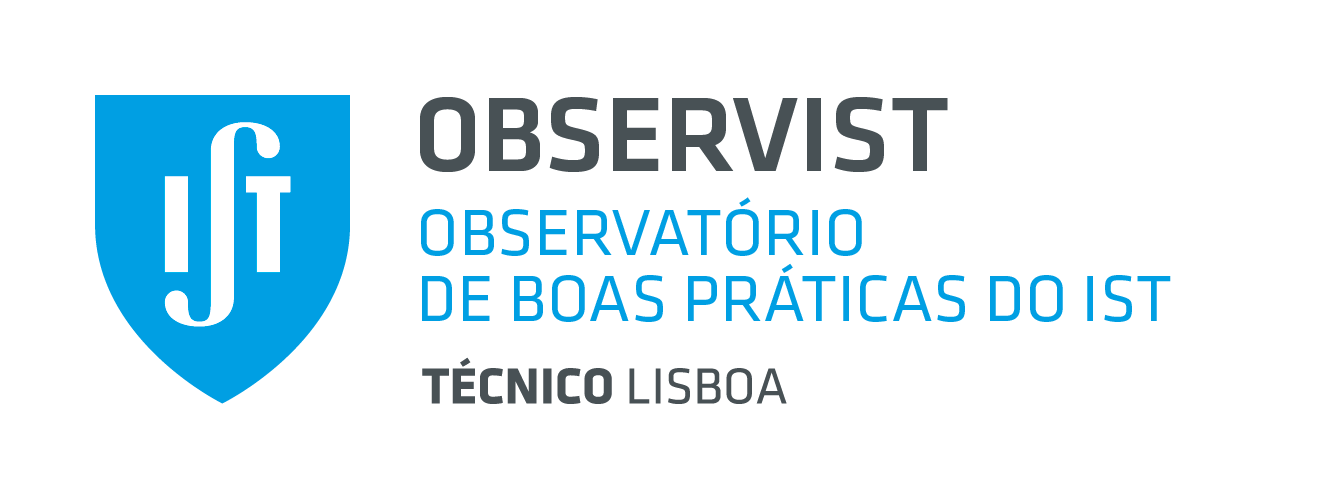 Depois de preenchido, por favor grave este formulário e envie para observist@tecnico.ulisboa.pt para firmar a submissão da Prática. Ser-lhe-á enviado um e-mail de confirmação da receção.  After filling the form please save it and send it to observist@tecnico.ulisboa.pt. You will receive a confirmation e-mail.* Obrigatório | * MandatoryDados do proponente | Applicants identificationNome* | Name* Email*Prática Proposta | Proposed PracticeDesignação da Prática* | Practice name*Sítio da Internet da Prática | Practice internet siteÁrea Temática | Subject AreaIdentificação da área temática em que se insere a Prática, de acordo com o Plano Estratégico do IST*  Identification of the subject area in which the Practice is inserted, according to the IST Strategic Plan*Divulgação da Prática | Practice PublicationAutorizo a divulgação da Prática na página do ObservIST* Authorize the Practice publication in ObservIST website*Implementação da Prática (2000 caracteres) | Practice Implementation (2000 characters)Descrição da implementação da prática: ações, calendarização e recursos aplicados* |Description of the implementation of the practice: actions, schedules and resources applied*Resultados Alcançados (3000 caracteres) | Results Achieved (3000 characters)Descrição dos resultados obtidos em relação aos objetivos previstos, incluindo as alterações introduzidas durante a execução da prática. É valorizada a apresentação de dados qualitativos e quantitativos que demonstrem o cumprimento dos objetivos*. | Description of results obtained vis-à-vis the objectives envisaged, including changes brought in during practice implementation. The presentation of qualitative and quantitaive data that shows objective compliance is appreciated.*Avaliação e Monitorização (2500 caracteres) | Evaluation and Monitoring (2500 characters)Descrição do processo de avaliação e monitorização da prática e propostas de melhoria identificadas e introduzidas*. |Description of the process of evaluation and monitoring of the practice and improvement proposals identified and introduced*Carácter Inovador e Transferibilidade (2500 caracteres) | Innovative Character and Transferability (2500 characters)Descrição dos aspetos inovadores da prática em termos internos (no IST) e externos (ensino superior), bem como dos elementos que possam ser replicados num contexto diferente e eventuais recomendações a ter em conta num exercício de benchmarking. | Description of innovative aspects internally (at IST) and externally (higher education), as well as aspects that may be replicated in a different context and any recommendations to be taken into account in any benchmarking exercise.*Campos de preenchimento facultativo | Optional fieldsÂmbito | ScopeFinalidade/objetivo | Purpose/objetiveObjetivo(s) para o Desenvolvimento Sustentável (ODS) | Sustainable Development Goals (SDGs)Por favor selecione o(s) ODS para qual a sua prática contribui. Os ODS representam as prioridades globais para a Agenda 2030 assinada por mais de 190 países: a Agenda 2030 para o Desenvolvimento Sustentável da Organização das Nações Unidas é constituída por 17 Objetivos de Desenvolvimento Sustentável (ODS) e foi aprovada em setembro de 2015 por 193 membros.Muito obrigado. Thank you.Educação Superior | Higher EducationInvestigação, Desenvolvimento e Inovação | Research, Development and InnovationTransferência de Tecnologia | Technoclogy TransferFuncionamento Multipolar | Multipolar FunctioningInternacionalização | InternationalisationComunicação | CommunicationCapital Humano | Human CapitalInfraestruturas | InfrastructureProcessos e Qualidade | Processes and QualityTecnologias de Informação | Information TechnologiesFinanciamento | FundingOutra | OtherPública (acessível fora da Comunidade IST) | Public ((accessible outside the IST Community)Restrita (acessível apenas à Comunidade IST) | Restricted (accessible only to the IST Community)Ambiente | EnvironmentGestão | ManagementLigação à Sociedade | Link to SocietyPedagógico | PedagogicalResponsabilidade Social | Social ResponsabilitySustentabilidade | SustainabilityTécnico | TechnicalTécnico-Científico | Technical-scientificTécnico-Pedagógico | Technical-PedagogicalOutro, qual? | Other, witch?_____________________________________Competências | SkillsDivulgação | DivulgationEconomia de Recursos | Resource SavingsEmpregabilidade | EmployabilityGestão da Informação | Information ManagementIgualdade de Género | Gender equalityIntegração | IntegrationMonitorização e Melhoria | Monitoring and ImprovementMotivação | MotivationPartilha de Conhecimentos | Knowledge SharingPartilha de Recursos | Resource SharingOutro, qual? | Other, witch?____________________________________ Erradicar a Pobreza (ODS 1)Reduzir as Desigualdades (ODS 10) Erradicar a Fome (ODS 2) Cidades e Comunidades Sustentáveis (ODS 11)Saúde de Qualidade (ODS 3)Produção e Consumo Sustentáveis (ODS 12) Educação de Qualidade (ODS 4)Ação Climática (ODS 13) Igualdade de Género (ODS 5)Proteger a Vida Marinha (ODS 14) Água Potável e Saneamento (ODS 6)Proteger a Vida Terrestre (ODS 15) Energias Renováveis e Acessíveis (ODS 7)Paz, Justiça e Instituições Eficazes (ODS 16) Trabalho Digno e Crescimento Económico (ODS 8)Parcerias para a Implementação dos Objetivos (ODS 17) Indústria, Inovação e Infraestruturas  (ODS 9)